Digging Deeper into …Sustaining EcosystemsThe geography department would love for you to dig even deeper into your studies. Below are some suggestions for things you can do to stretch you in your learning. None of it is compulsory but for you to enjoy. 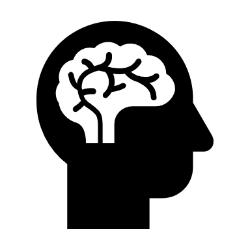 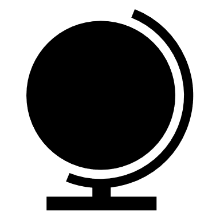 
If you would like to share what you’ve learnt, we’d love for you to produce a piece that we could share with other students. 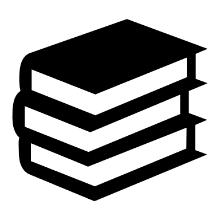 Collapse : How Societies Choose To Fail Or Succeed by Jared Diamond The long, long life of trees By Fiona StaffordThe Overstory by Richard PowersThe hidden life of trees – Peter Wohlleben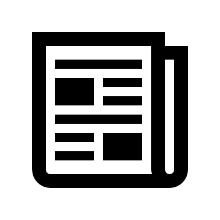 https://www.theguardian.com/environment/2020/oct/01/brazil-amazon-rainforest-worst-fires-in-decade - Brazil rainforest suffers worst fire in decadeshttps://www.theguardian.com/environment/2020/dec/01/amazon-deforestation-surges-to-12-year-high-under-bolsonaro - Amazon deforestation surges to 12 year highhttps://www.newscientist.com/article/mg24933160-700-inside-the-fight-to-save-the-great-barrier-reef-from-climate-change/  - Inside the fight to save the Great Barrier Reef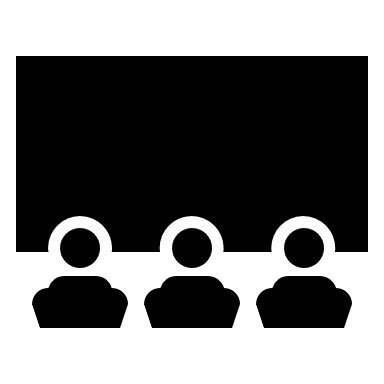 https://www.bbc.co.uk/iplayer/group/b006mywy - Planet earth episodeshttps://www.bbc.co.uk/iplayer/episode/p00xb8h6/full-circle-with-michael-palin-9-peru-and-colombia - Michael Palinhttps://www.bbc.co.uk/iplayer/episode/b0bx73pk/earths-great-rivers-series-1-1-amazon - The earths great rivershttps://www.channel4.com/programmes/jungle-mystery-lost-kingdoms-of-the-amazon - Jungle mystery lost kingdoms of the Amazonhttps://www.bbc.co.uk/iplayer/episode/p08xc2xh/a-perfect-planet-series-1-3-weather - A perfect planet, weatherDown to Earth with Zak Efron, Costa Rica, Netflix (12)Into the wild (15)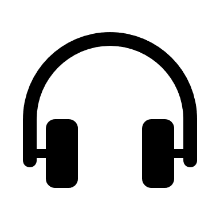 https://www.rgs.org/schools/teaching-resources/forests-and-the-carbon-cycle/ - Forests and the carbon cyclehttps://www.theguardian.com/environment/audio/2019/sep/13/a-2000km-journey-through-the-amazon-rainforest - A 2000km journey through the Amazon rainforest podcast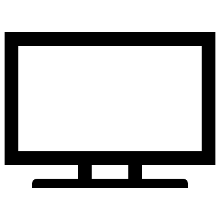 https://www.globalforestwatch.org/map/ - Deforestation maphttp://nsidc.org/arcticseaicenews/ - Sea ice maps